Si vous éprouvez des difficultés à lire ce courriel, veuillez essayer la version Web.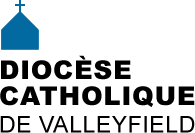 INFO HEBDO6 janvier 2016                         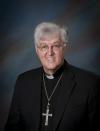 Voeux de Mgr Noël Simard (clip vidéo)Voeux de Mgr Noël Simard (texte) Message de Mgr Simard paru dans l'Étendard, déc. 2015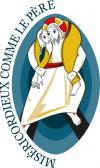 Jubilé de la Miséricorde - La famille, lieu de miséricorde: Source: Marie-Reine des CoeursIDÉE POUR VIVRE LA MISÉRICORDE AU QUOTIDIEN (Source: www.aleteia.org)Résistez au sarcasme, l'opposé de la miséricorde.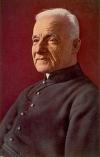 FÊTE LITURGIQUE DE SAINT ANDRÉ BESSETTE: 7 JANVIERAlfred Bessette, né en 1845 à Saint-Grégoire d'Iberville, reçut le nom de frère André en entrant dans la Congrégation de Sainte-Croix (c.s.c.) Il est décédé le 6 janvier 1937 à l'âge de 91 ans. Il a été élevé au rand de saint par l'Église catholique le 17 octobre 2010.[ Voir plus de détails]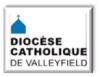 NOUVEAUTÉS AU SITE DIOCÉSAIN:Nouveau vestibule de MargueriteMembre de l'Ordre du Mérite diocésain: M. Henri AumaisDes nouvelles du P. Denis Lemieux, missionnaireParole de Vie - janvier 2016États financiers au 30 juin 2015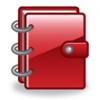 16-17 janv. - Visite pastorale à Saint-Clément17 janv. Collecte Oeuvre pontificale de Saint-Pierre-Apôtre [Voir détails]20 janv. 19h30 - Le Génie du lieu : lancement du documentaire 26 janv. 10h: Rencontre Vie Montante diocésaine30-31 - Visite pastorale à Sainte-Martine6-7 fév. - Visite pastorale à Saint-Padre-Pio10 fév. - MERCREDI DES CENDRES20 fév. - Formation des marguilliers et présidents d'assemblée30 avril: Grégorien contemporain de l'Abbaye de St-Benoit-du-LacCONSULTER LE CALENDRIER DIOCÉSAIN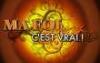 Nouvelle saison de l'émission Ma foi, c'est vrai!          Liste des invité-e-s 11 janv.: Julie Prégent18 janv.: Jocelyn Leduc & Diane Blondin25 janv.: Jean-Claude Marchand1er fév.: Claude Sauvé 8 fév.: Karine Ciccichino15 fév. : Josée Troie22 fév.: Maurice Pilon29 fév.: Gemma Dionne7 mars: Hélène Desjardins14 mars: Isabelle Leduc21 mars: Nathalie Naud28 mars: Louise Normandeau4 avril: Sara Houle11 avril: Père Joachim, o.c.d.18 avril: Paul Dionne[Voyez des extraits des émissions précédentes]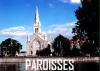 RENCONTRES PRÉPARATOIRES AU MARIAGE À CHÂTEAUGUAY, église de la paroisse Sainte-Marguerite d'Youville, 8, Rainville, Châteauguay.14 janv.. 2016, 19h30:  Enseignement et partage, remise du livre de préparation et explication, informations pour les chants, liturgie, etc.19 fév. 2016, 19h30: Visionnement du film sur le mariage et petit retour.10 mars 2016, 19h30: vidéo, enseignement, partage, témoignage.15 au 17 avril 2016: fin de semaine de préparation au mariage.21 avril 2016, 19h30: conclusion.Inscription pour la fin de semaine: avant le 31 janvier 2016.-----------------------------VIE MONTANTE - Rencontre de personnes intéressées à poursuivre leurs recherche spirituelle à l'aide du mouvement Vie montante, le mardi 26 janvier de 10h à 11h30 à la salle des Oeuvres de la basilique-cathédrale Sainte-Cécile, 66, rue du Marché, à Salaberry-de-Valleyfield et animée par les responsables diocésaines du mouvement. Bienvenue!CARTES DE NOËLVos cartes de Noël peuvent bénéficier d'une deuxième vie! On les recueille au Centre diocésain afin de les remettre à des organismes de bienfaisance dont les participants bricolent de jolies petites choses. Vous pouvez conserver la partie écrite et ne remettre que l'image. Pourquoi ne pas être vert solidaire!  :-)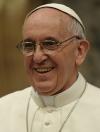 «Dans les moments joyeux comme dans les tristes, confions-nous à lui qui est notre miséricorde et notre espérance!» 3 janv. 2016Les 12 messages spirituels du pape François - Une sélection pour chaque mois de l'année.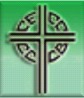 Nouvel évêque auxiliaire à Saint-Jean-Longueuil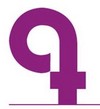 «Approcher de la mort avec le Christ» - Lettre pastorale de l'Assemblée des évêques proposant un parcours de réflexion sur les soins de fin de vie à la lumière de la Parole de Dieu.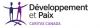 En 2016, Développement et Paix s’offre une nouvelle identité visuelle qui inclut Caritas Canada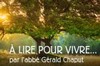 RÉFLEXIONS DE G. CHAPUTMagnificat, la force de la faiblesseZacharie, une histoire qui finit bien Être des prophètes de la beauté de Dieu. Un Dieu qui s'inquiète de nous.Un vieillard qui voit sans cataractes.http://www.diocesevalleyfield.org/fr/a-lire-pour-vivre/2015-c-lc-2-22-35-mardi-octave-de-noel-un-vieillard-qui-voit-sans-cataracte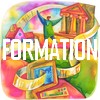 INSTITUT DE PASTORALE DES DOMINICAINS - Les cours débutent bientôt... et il est encore temps de vous inscrire! Visitez leur site Internet!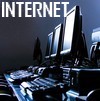 ACTUALITÉSLIBRAIRIE PAULINES - Conférences à venirParu dans COLUMBIA, nov. 2015: Se mobiliser en faveur des chrétiens du Moyen-OrientAide à l'Église en détresse accorde une aide d'urgence de 692,650$ (cd) à l'Éthiopie où 10,2 millions de personnes sont menacées de famine.SPIRITUALITÉTéléchargez ANGELUS - votre nouvelle appli pour la prière (gratuit)Revue Parabole 31/4 - Sa miséricorde s'étend d'âge en âge.L'Épiphanie avec Soeur Lucie-Caroline. Source: Sel + LumièrePage Facebook de la Fraternité la Joie de l'Évangile.Prière pour les familles. Proposée par Jacques Gauthier. Source: www.aleteia.orgAujourd'hui, je suis désarmé. Conférence de Jean Vanier. Source: www.zenit.orgRETRAITE «Oser la rencontre», prédicatrice: Sr Rita Gagné, ursuline, du 19 au 25 juin 2016 à Québec.DIVERSITÉJésus expliqué à tous: récent livre de Joseph Doré, un théologien et pasteur remarquable. Voir détails sur le blogue de Jacques Gauthier.10 façons de montrer à vos prêtres que vous les aimez. Source: www.aleteia.orgÀ la découverte de 10 églises venues du froid. Source: www.aleteia.orgPourquoi Dieu ne répond-il pas à ma prière? Source: www.aleteia.orgCompostelle en tandem 2015 - Vidéo souvenir du 14 au 27 sept. 2015 comprenant des participants de notre diocèse. 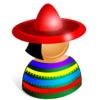 SECCIÓN EN ESPAÑOL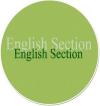 ENGLISH SECTION MESSAGE OF BISHOP NOEL SIMARD FOR CHRISTMAS 2015 AND 2016 NEW YEARHUMOURI try to take one day at a time, but sometimes several days attack me at once. Jennifer Unlimited.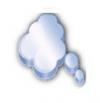 « La personne la plus hésitante à faire une promesse est celle qui la respectera avec le plus de foi » Extrait du bulletin de Sainte-Martine.«Pardonner, c’est lever la  culpabilité de l’autre et introduire la paix en soi». Damien Berrard. Pause spirituelle no 941 Gilles Cloutier« Le manque d’amour est la plus grande pauvreté. » Mère Teresa. Pause spirituelle no 938 Gilles Cloutier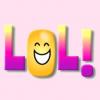 Humour de Mark Twain (1835-1910) philosophe de la vie: Quelle est la différence entre un taxidermiste et un percepteur des impôts? Le taxidermiste ne prend que la peau.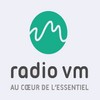 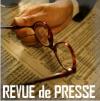 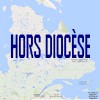 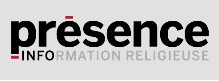 Tous droits réservés - Diocèse catholique de Valleyfield11, rue de l'église, Salaberry-de-Valleyfield, QC  J6T 1J5T 450 373.8122  - F 450 371.0000info@diocesevalleyfield.org Tous droits réservés - Diocèse catholique de Valleyfield11, rue de l'église, Salaberry-de-Valleyfield, QC  J6T 1J5T 450 373.8122  - F 450 371.0000info@diocesevalleyfield.org Faites parvenir les informations concernant vos événements à info@diocesevalleyfield.orgFaites parvenir les informations concernant vos événements à info@diocesevalleyfield.orgPour vous désinscrire: info@diocesevalleyfield.orgPour vous désinscrire: info@diocesevalleyfield.org